国税審判官（特定任期付職員）の募集について国税不服審判所では、弁護士、税理士、公認会計士などの高度な専門的知識や経験等を有する方を国税審判官（特定任期付職員）として募集しています。国税不服審判所長に対してされた審査請求に係る事件の調査・審理及び議決書の作成等
⑴　弁護士、税理士、公認会計士、大学の教授又は准教授等の職にあった経歴を有する者で、国税に関する学識経験を有すること⑵　職務内容を遂行するために必要とされる高度の専門的な知識経験又は優れた識見を有すると認められること⑴　採用形態　　一般職の任期付職員の採用及び給与の特例に関する法律（以下、「任期付職員法」）に基づき、常勤職員の国家公務員として採用⑵　採用人数　　15名程度⑶　採用日　　令和２年７月10日（金）（予定）⑷　任用期間　　採用日から2年間又は３年間（更新の可能性があります。）⑸　勤務地　　全国の国税不服審判所支部又は支所に配属（転勤の可能性があります。）⑹　給与　　任期付職員法に基づき支給（年収840万円から1,010万円程度を予定）⑴　応募期間　　令和元年８月１日（木）から１０月２５日（金）まで（必着）⑵　応募方法国税不服審判所ホームページから所定の履歴書をダウンロードし、所要の事項を記入の上、下記の宛先に書面にて提出してください。なお、資格証明書類も添付してください。≪書類の提出先・お問い合わせ先≫国税不服審判所　管理室　総務係〒100-8978 東京都千代田区霞が関3-1-1（財務省本庁舎４階）　TEL 03-3581-4101（代表）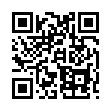 【大阪国税不服審判所からのお知らせ】国税審判官（特定任期付職員）の募集に関する説明会を開催します。参加を希望される方は、次の連絡先に電話の上予約してください。日時　令和元年10月４日（金）①16時00分～17時15分　②18時30分～19時45分場　　所　大阪合同庁舎第三号館13階　大阪国税不服審判所（大阪市中央区大手前１-５-63）最寄駅　地下鉄谷町線「天満橋駅」から徒歩２分　　　　　京阪本線「天満橋駅」から徒歩３分連絡先　大阪国税不服審判所　管理課総務第１係　TEL06-6943-0370(代表)